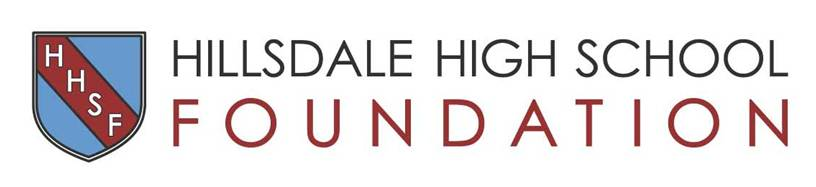 Corporate Partnership to Promote your Business Proceeds benefit Hillsdale High School's Small Learning Communities When you promote your business with Hillsdale you reach a targeted community of 5,000+: 1,600 students, 3,000 parents, alumni and other community members who attend our events. It shows you value the Hillsdale education and its students.  Make checks payable to: Hillsdale High School Foundation, 63 Bovet Road, Suite 218, San Mateo, CA 94402Please include a business card with your reply. We will contact you to arrange for a copy of your business logo for inclusion in promotional materials. For more information about the Hillsdale High School Foundation, please visit www.HillsdaleHSFoundation.org.Questions? Contact Jennifer Russell at execdirector@hillsdalehsfoundation.orgThe Hillsdale High School Foundation is an IRS 501(c)(3) tax exempt, non-profit organization. Tax ID #87-0800728. Donations to the Hillsdale High School Foundation are fully tax-deductible to the extent allowed.Bishop SponsorKnight SponsorArmor SponsorShield SponsorSword SponsorAdvertising Medium/ Benefit$10,000 $5,000 $2,500 $1,250 $850 Web Sites- corporate logo placed on - HHS Foundation, Athletics, Dance, Drama, Music, & PTSO Web Sites Largest/HighestLargeMediumSmallContributor's Listing Sponsor Banner - at Athletic Fields & Visual Performing Arts Events, PTSO & HHS Foundation events including Knight Out Event, Hall of Fame, Olde Knights LuncheonLISTED BY SPONSOR LEVEL xxxxxAdvertisement in all Booster Event Programs: (Drama, Dance, Music (Concerts), HHS Foundation Full pageFull page1/2 pg1/4 pgBiz CardComplimentary Tickets to Athletics Events or Visual/ Performing Arts Events (Dance, Drama, & Music)8864 2Advertisement in the student newspaper "The Scroll"Largest/HighestLargeMediumSmallContributor's Listing PTSO E-Bulletin with weekly distribution to entire Hillsdale community. Live links to all Corporate Partners (listed by level)xxxxx